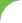 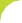 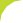 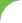 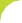 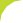 Empezamos el tema 9 del libro. Vamos a ir trabajando los contenidos mínimos, y como siempre lo que no entendáis me los decís.1.- Pon el título del tema.2.- Lee despacio, intentando enterarte de lo que dice la lectura y después haz  los ejercicios  2-3-4-5 de la  página 203Nos enunciamos no se copian. 3. Escribe  5 motivos por lo que es bueno lavarse las manos para impedir contagiarse.